AGV Web Server User StoriesCTI One Corporation Confidential InformationKathy LuoOVERVIEWFunctions Available:As an operator I want to upload a picture of my warehouse, click an appropriate image area, and select from a ranked list of colors based on that image areaso that I have the optimal algorithm for my applications.General functions to be implemented:Image can be uploadedUploaded image can be clicked to define an image areaRanked list of colors will be shown after image area selectionColors from ranked list can be selectedII. DETAILED USER STORIESIdentify the Page:As an operator using the site,I want to be able to identify the purpose of the page easilyso that I can verify I am at the correct location.Completion Criteria:Clear title and sub-headersCompany logo displayed on the top leftTap-friendly Interface:As a mobile or tablet user,I want to tap through the interface easilyso that I can finish setup in one smooth motion.Completion Criteria:Have a clear flow of user tasks from up to downHave mobile-friendly click events and viewsVertical View Friendly Interface:As a mobile or tablet user,I want to identify the next step immediatelyso I can finish the task in order easilyCompletion Criteria:Have a clear flow of user tasks from up to down for mobile and vertical tablet devicesClear Flow of Logic:As a laptop user,I want to identify the next step immediatelyso I can finish the task in order easily.Completion Criteria:Have a clear flow of user tasks from left to right for laptop and horizontal tablet devicesUpload Progress:As a webpage user,I want to know if anything goes wrong during the upload processso that I can refresh and try again.Completion Criteria:Have a progress bar for uploadsAlgorithm Status:As a webpage user,I want to know if the algorithm is progressing if I do not see ranked colors being displayedso that I can restart the process.Completion Criteria:Have a spinner or signal that the color optimizer is running and not completeRanked Colors:As an uninformed operator,I want to be able to easily choose the best available colorso that I can optimize my operations easily.Completion Criteria:Have a ranked list of colors to select fromConfirmation Box:As an error-prone user, I want to select the correct color and be able to confirm my selection so that I can avoid operator error.Completion Criteria:	Have a confirmation screen displaying the color and rankIII. APPENDIXContents: Figure 1. Meeting NotesFigure 2. Wireframe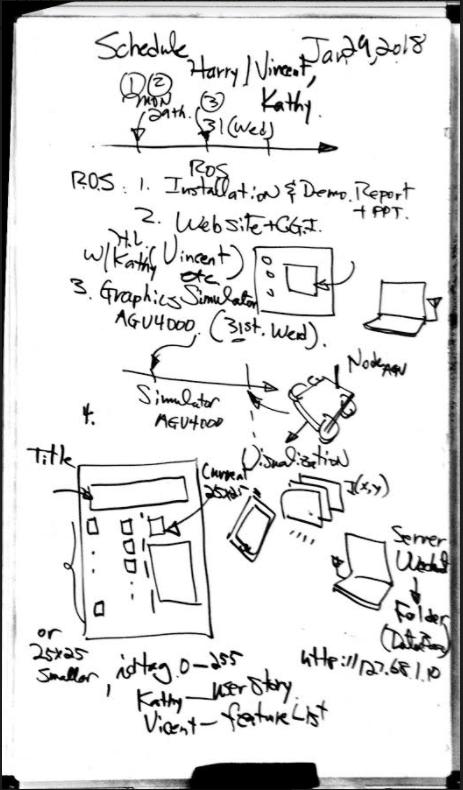 Figure 1. Meeting notes for Jan 29th, 2018. Meeting on Color Picker and ROS features of AGV site.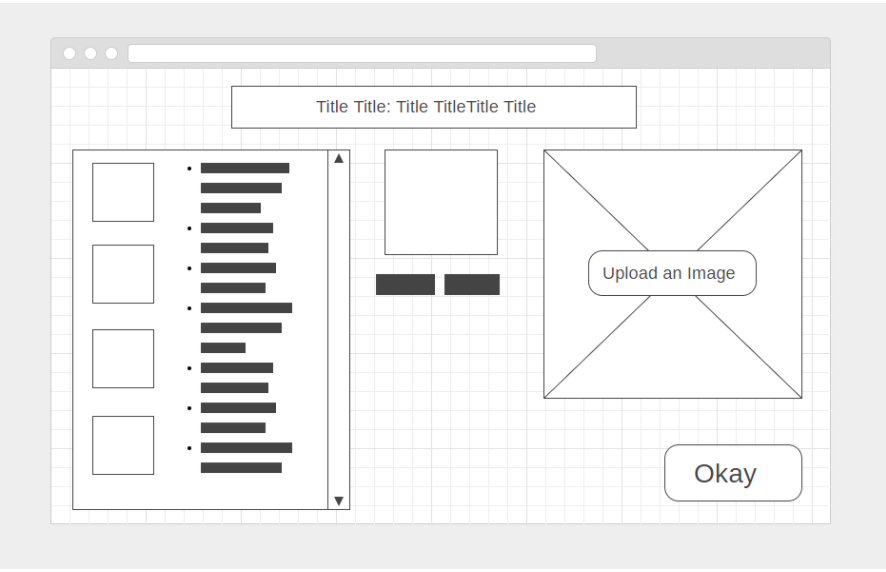 Figure 2. Preliminary wireframe for laptop viewDateDescriptionNote2018-31-01User stories for AGV site, color picker pageKathy Luo